KUZEY KIBRIS SATRANÇ FEDERASYONU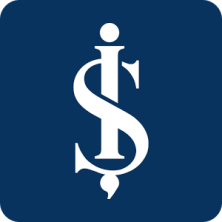 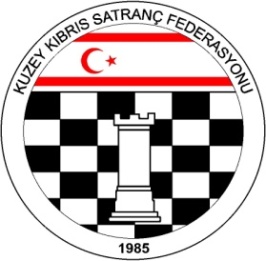 2018–2019 SEZONUSATRANÇ II. LİGİYÖNERGESİ0392 223 61 33iletisim@kksf.org www.kksf.orgAna Kural: 2017 – 2018 KKSF Satranç Liglerinde KKSF Yarışmalar Yönetmeliği, FIDE Satranç Kuralları ve aşağıdaki özel kurallar uygulanacaktır.Ligin Oluşumu: II. Lig 13 takım olduğundan takımlar; A ve B olmak üzere UKD ortalaması sırası ile sıralanarak tekler bir grupta, çiftler bir grupta olmak üzere 2 gruba ayrılır. Her grupta liglerin 2. devresi tamamlandıktan sonra her grubun ilk ikisi Final turuna kalır.Final Turunda: A Grubu 1.’si ile B Grubu 2.’si      A Grubu 2.’si ise B Grubu 1.’si Çapraz eşleşerek elemeli sistemde tek maç yaparlar. Eşitlik bozma durumunda play off uygulanır. Play Off karşılaşmalarında uygulanacak yöntem: Tek maç eleme sistemine göre karşılaşma yapılır. Takımların oluşumu ve tempo, Lig maçlarında uygulanan yöntemle aynı olacaktır. Eşitlik durumunda masa puanları toplamına bakılır. Yine eşitlik olması durumunda renkler değiştirilerek 30 dk. eklemesiz tempoda tek maç oynanır. Beraberlik durumunda 3 dk. + 2 sn. artırmalı tempoda bir siyah, bir beyaz, 2 maç yapılır. Altın Puan uygulamasına gerek duyulması halinde kura ile bir takımın tüm oyuncuları siyah, diğer takımın tüm oyuncuları beyaz oynar. Tüm masalar için altın kural uygulanır. Buna rağmen maç sonucunun berabere olması durumunda siyah taşlarla oynayan takım maçı kazanır.Maçları kazananlar I. Lig’e yükseliler. II. Lig Şampiyonluğu için aralarında maç yaparlar. 3. Ve 4. için kaybedenler maç yaparlar. Eşitlik bozmaları gerekirse play off uygulanır.II. Lig’e katılan Kulüp ve Dernekler Federasyon Kupası’na katılmakla yükümlüdür.  Federasyon Kupası’na katılmayan Kulüp ve Dernekler Yönetim Kurulu’nun vereceği karar doğrultusunda Ceza ve Disiplin Kurulu’na sevk edilir. Takımsal Yapı:II. Lig için her takımın sporcu kadrosu en az 10, en çok 35 lisanslı oyuncudan oluşur. Takım sporcu sıralaması yapılırken KKTC Vatandaşı veya Yabancı uyruklu olduğuna bakılmaksızın hem UKD ve hem de ELO’su listede belirtilecektir. Bunlardan hangisi daha yüksek ise sıralamada o dikkate alınarak düzenleme yapılacaktır. Bu listeye, yabancı uyruklu en fazla dört sporcu yazılabilir.  KKTC Vatandaşı olmayan sporcular yabancı oyuncu sayılırlar. Listede bulunan sporcular, gerekli kriteri (U16 Altyapı Lig’i madde 4.2) sağlamaları durumunda U16 Ligi’nde de oynayabilirler. Fakat eş zamanlı olarak 2 ayrı ligin oyuncu listesine yazılamazlar. Aynı saatte başlayan turlarda hakeme verilen maç takım listelerinde bir sporcunun isminin hem II. Lig hem de U16 takım listelerinde tespit edilmesi durumunda, o masalardaki sporcu/sporcular her 2 ligdeki maçta da yenik sayılacaktır. Kulüp ve derneklerin takım listesinde yer alan sporcuların 2018-19 Sezonu için vizeli olmaları zorunludur.II. Lig takımları karşılaşmaya 4.1.’de belirtilen takım listesinden seçecekleri 6 oyuncu ile çıkarlar. İlk 4 masaya ana liste sırası bozulmadan yukarıdan aşağıya doğru herhangi 4 sporcu yazılabilir. Listelere bir karşılaşma için 1 yabancı oyuncu yazılabilir.5. masada kadın sporcu, 6. masada 16 yaş altı genel (kadın ya da erkek, 2003 veya sonrası doğanlar) olmalıdır.Özellikli Kategori’deki sporcular, ana sıralamadaki yerlerinde veya oynama haklarına sahip oldukları özellikli masalarda oynayabilirler.Takım kaptanları, oynayacak takım listesini oyun başlama saatinden 15 dakika önce hakeme iletmekle yükümlüdür. Buna uymayan takımlar hakem raporuna bağlı olarak Yönetim Kurulu tarafından Ceza ve Disiplin Kuruluna sevk edilir. Maç takım listeleri Federasyonun hazırladığı özel çizelgeler olmak zorundadır.Her takım lig takım listelerini verirken, en fazla 5 adet takım kaptanı işaretleyebilir. Ayrıca lig takım listelerinde bir antrenör ve bir antrenör yardımcısı belirtebilir.Bekleme süresi 15 dakikadır. Bu süre sonunda masasında hazır olmayan sporcular hükmen mağlup sayılır. Başlama saati başhakemin turu başlattığı saattir.Bir takım tüm lig boyunca, her devre için en fazla 3 kez 1 eksik oyuncu ile maça çıkabilir. Takımlar  4., 5., ve 6.  masalardan herhangi bir sporcuyu boş bırakarak liste verebilir ve karşılaşmaya başlayabilir. Listesinde bulunup 15 dakikalık bekleme sürecinde masasında hazır olmayıp hükmen mağlup olan oyuncu 30 dakika içerisinde oyun alanına gelip başhakeme bildirirse takımına eksik oyuncu işlemi yapılmayacaktır.(a)Madde 4.2. ve 4.3.’ü ihlal eden takımlar maç esnasında Başhakem tarafından, maç tamamlanmışsa Federasyon tarafından hükmen yenik sayılır. İkinci kez tekrarlanması halinde ligden çıkarılır. (b)Karşılaşmaya geçerli bir mazereti yazılı olarak sunmayan/beyan etmeyen takım ligden düşer. Ancak bir takım geçerli mazeretli olarak yalnızca bir kez maça çıkmayabilir. İkinci kez tekrarı durumunda ligden düşürülür.(c) II. Lig takımları bir sonraki sezon, II. Lig’e -3 puan ile başlarlar.(d)Takımların karşılaşmaya 4.1.’de bahsedilen takım listesindekinden farklı bir sıra ile çıkmaları halinde, yanlış oturan oyuncular 0 puan alır. Oynanan maçlar UKD’ye dâhil edilir.Hakemler: Karşılaşmalarda görev alacak hakemler Federasyon Hakemler Kurulu tarafından atanır ve Federasyon Başkanı tarafından onaylanır.Karşılaşmaların Yer, Gün ve Saatleri:  Karşılaşmalar özel bir durum olmadığı sürece iki haftada bir Pazar günleri 2 tur olarak oynanacaktır. Maçlar sabah saat 10.00 ve öğleden sonra saat 15.00’de başlayacaktır. Karşılaşma yerleri Federasyon tarafından belirlenip duyurulur. Puanlama Sistemi: Kazanan takım 2 puan, beraberlik halinde 1 puan ve kaybeden takım 0 puan alır. Takım oyuncularının aldıkları skorlar takımın averaj puanı olacaktır.Tempo: Her oyuncu için 90 dk. + 30 saniye eklemeli tempo.Eşitlik Bozma: Puan eşitliği durumunda derecelerin belirlenebilmesi için ilk önce 2 takımın her 2 devrede birbirleri ile yaptıkları karşılaşmaların neticesine bakılacaktır. Eşitliğin sürmesi halinde takım oyuncularının aldıkları skorların toplamına bakılacaktır. Yine eşitliğin devamı halinde takip eden ilk hafta sonu günü Federasyon tarafından belirlenecek bir mekânda aşağıdaki tempolarda maçlar yapılır:90 dk. + 30 saniye/her hamlede (renkler kura ile belirlenecek), eşitlik bozulmaz ise renkler değişerek,20 dakika + 10 saniye eklemeli hızlı turnuva, eşitlik bozulmaz ise renkler değişerek,3 dakika + 2 saniye eklemeli yıldırım turnuva oynanacak ve eşitlik bozulana kadar devam edecektir.Ligden Düşme ve Yükselme: Lig bitiminde play off karşılaşmalarında 2 sırayı alan takımlar I. Lig’e yükselecektir.Ödüller: İlk 3 dereceye giren takımlara kupa verilecektir. II. Lig’i şampiyon bitiren takım oyuncularına şampiyonluk madalyası verilecektir.Masa Birinciliği: II. Lig’de, 3 kategoride ödül verilecektir. Genel masada ilk 4 dereceyi elde eden ve özellikli masalarda oynayan kadınlar ve 16 yaş kategorisi birincilerine aşağıdaki koşullara uymak şartıyla ödül verilir.1. ve 2. devre süresince toplam maç sayısının % 60’ında oynamak şartı ile en yüksek yüzdeyi tutturan ( genel masada ilk 4 ) masa ödülü almaya hak kazanır. Hükmen kazanılan maçlar değerlendirmeye alınmaz. Eşitlik durumunda oynadığı takımların sıralaması temel alınır.Genel Kural: Yukarıdaki kurallar dışında oluşabilecek herhangi bir anlaşmazlıkta Başhakem tam yetkilidir.Bu Yönergeyi Tüm Dernek ve Kulüp yetkilileri okumuş ve kabul etmiş sayılırlar. 　KKSF Yönetim Kurulu